Søkerens navn: ___________________________Telefon: ____________  /___________________Egenvurderingimatematikk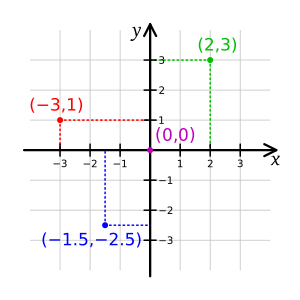 Egenvurderingsskjema til læreplanen i matematikk etter 10. trinnSvar på spørsmålene nedenfor så godt du kan, så snakker vi om dem når du kommer til samtale. Har du kunnskaper om/eller arbeidet med?Eksempler:kan myekan littkan ikke1Jeg kan regne med addisjon, subtraksjon, multiplikasjon og divisjon med hele tall og desimaltall.20+70,5 = 90,5 90,5-20= 70,515∙5= 7575:5=152Jeg kan lage månedlig budsjett digitalt Du kan sette opp en oversikt over inntektene og utgiftene dine i Excdl3Jeg kan sannsynlighetDu kaster en terning. Hva er sannsynligheten for at du får en sekser?4Jeg kan se sammenheng mellom brøk, desimaltall og prosent. = 0,5= 50 %5Jeg kan se hvordan mønster vokser.Se bilder.6Jeg kan beskrive og bruke geometriske figurer som trekant, rektangel, kvadrat, sirkel, i virkeligheten. Se oppgave.   7Jeg kan regne ut areal, omkrets og volum av geometriske figurer. Lengde ∙bredde = Lengde ∙ bredde ∙ høyde =Fart = strekning : tid8Jeg kan beregne hva ting koster etter en prisøkningDu betaler 2500 kr i måneden for en barnehageplass. Prisen øker med 3%. Hva må du nå betale?9Jeg kan regne ut hva noe koster når jeg vet kiloprisen?Hva koster 2,8 kg epler til 15,90 kr/kg?10Jeg kan fordele utgifter på flere personerHvor mye må 16 personer betale hver for en ferie når den totale utgiften er 32.000 kr11Jeg kan beregne mengder i en oppskriftOppskriften er til 4 personer, men du skal lage til 6.12Jeg kan finne ut hvor langt det er mellom to punkter på et kart i det virkelige liv.Avstanden mellom Oslo og Trondheim.  Målestokk.Har du kunnskaper om/eller arbeidet med?Eksempler:kan myekan littkan ikke13Bruke funksjoner til å regne ut verdier.Du skal leie en bil. Du får to forskjellige tilbud. Hos det ene firmaet koster det 200 kr per dag og 3,50kr per km du kjører. Hos det andre firmaet koster det 350 kr per dag. Hvilket tilbud lønner seg?14Lage, lese og forstå diagrammer.Forstå søylediagram. 